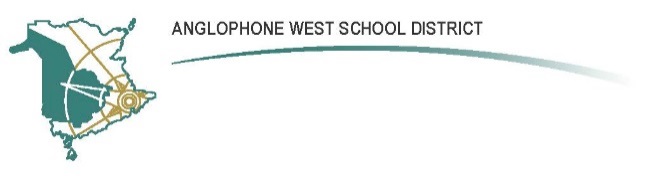 Summerhill Street Elementary SchoolParent School Support Committee AgendaDate: 		May 22, 2019						Time: 	6:30 P.M.Location:	Summerhill Street Elementary School, Board RoomCall to Order:Welcome:  Introduction of two guestsDEC Member Thomas GeburtCNCS Principal Amber Bishop Approval of the Agenda:Approval of the Minutes from Previous Meeting:  April 17, 2019Business Arising from the Minutes:Walkway Conversations – Update from the CAODonation for Breakfast Program - FindingsNew Business:  	1)   Summerhill SIP and PLEP Plan				Updates and Final Thoughts2)   May NewsPSSC Promotion and CommunicationsRole, SIP/PLEP, Reports, AccomplishmentsPublic Sharing (May 23, June 6, Last Week of August)?Hiring of a new Principal at SummerhillCommittee for Next Year (3 year terms, 1 year term)Chair – Regulation 2001-48, Section 19(1)(a)Approval of May 22, 2019 minutesCorrespondence:	Closing Comments:Date of Next Meeting and Potential Agenda Items: 	October, 2019IntroductionsElection of ChairOrientation of PSSCAdjournment: